Wir bauen eine Fachwerkbrücke1. Konstruiert eine Brücke.	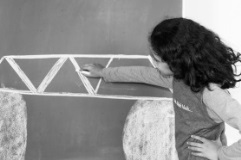 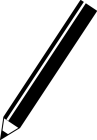 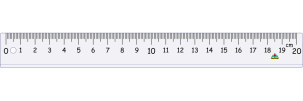 Stift	Lineal	Papier2. Stellt Papierrollen her.	Holzstab	3. Besprecht euren Plan nochmal genau.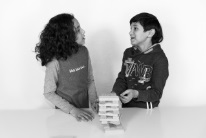 4. Schneidet die Rollen zurecht. Manchmal muss man die Enden schräg abschneiden, um sie miteinander verbinden zu können.5. Baut eure Brücke.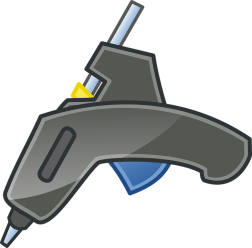 Klebepistole